Приложение 1.6Наличие в структуре вуза:оздоровительно-спортивный лагерь – 20 балловструктуре вуза в летний период функционирует спортивно-оздоровительный лагерь «Медик», расположенный в живописном месте на берегу Волги в районе села Чардым в 50 км. от г. Саратова (Саратовская область, Воскресенский р-н, с Чардым).Заливные луга, грибной лес, протоки, места для рыбной ловли являются превосходными местами отдыха.На территории лагеря находятся летние домики на 2–4 места, благоустроенная столовая, рассчитанная на 200 мест, помещение для радиоузла, медицинский пункт и другие хозяйственные службы. К услугам отдыхающих — спортивные площадки для игры в волейбол, баскетбол, футбол, бадминтон, имеются идеальные условия для тренировок легкоатлетов и пловцов, прекрасный пляж с белоснежным песком и местом для обучения плаванию.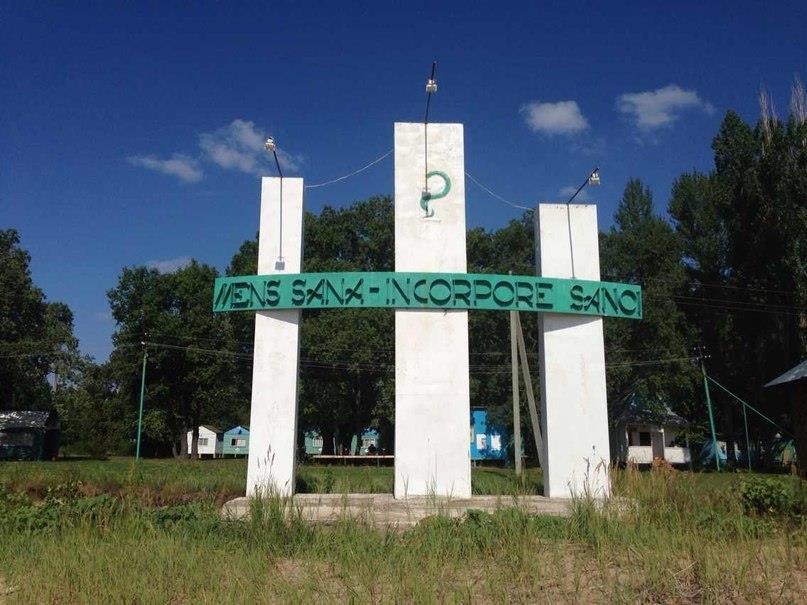 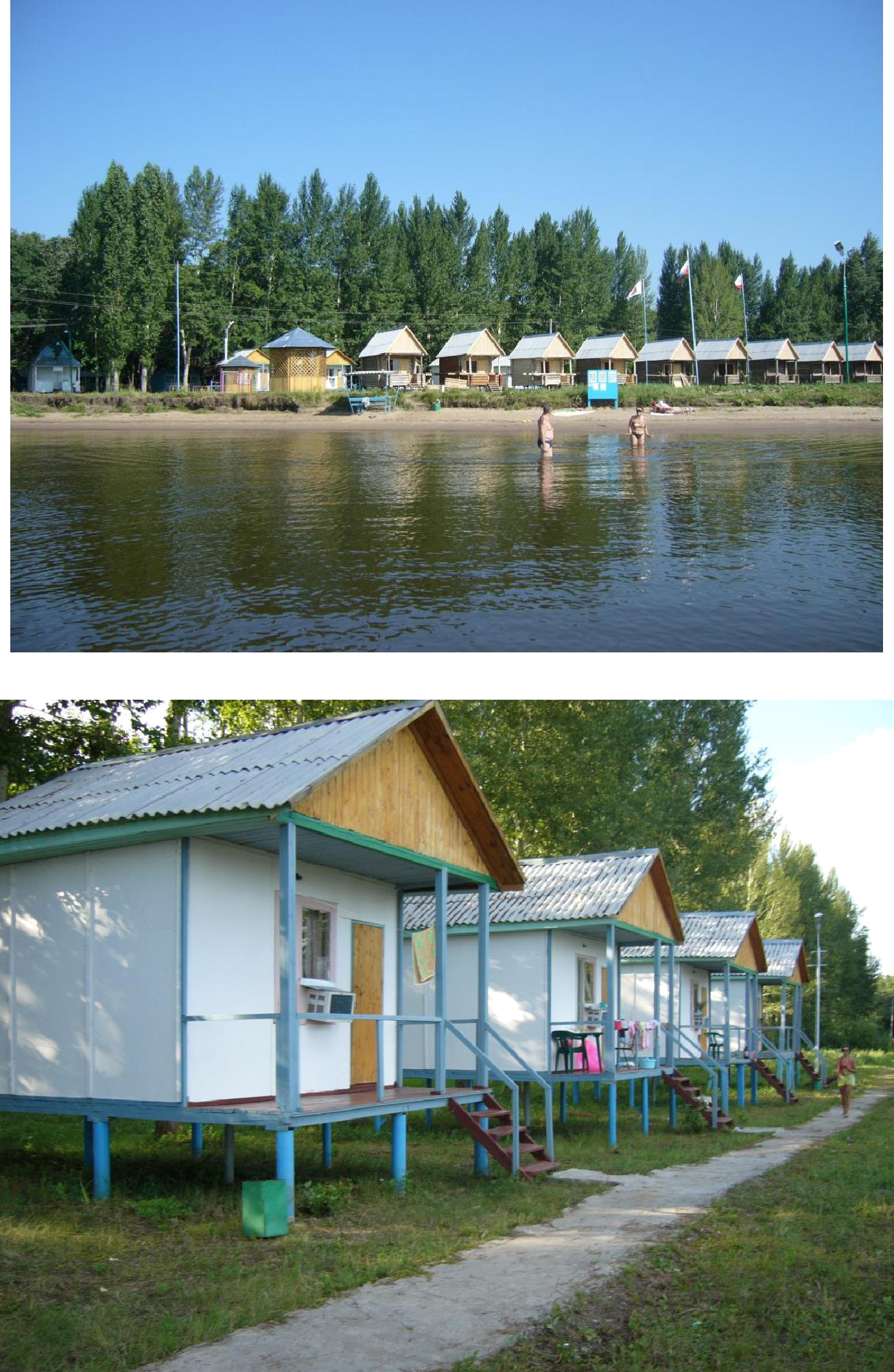 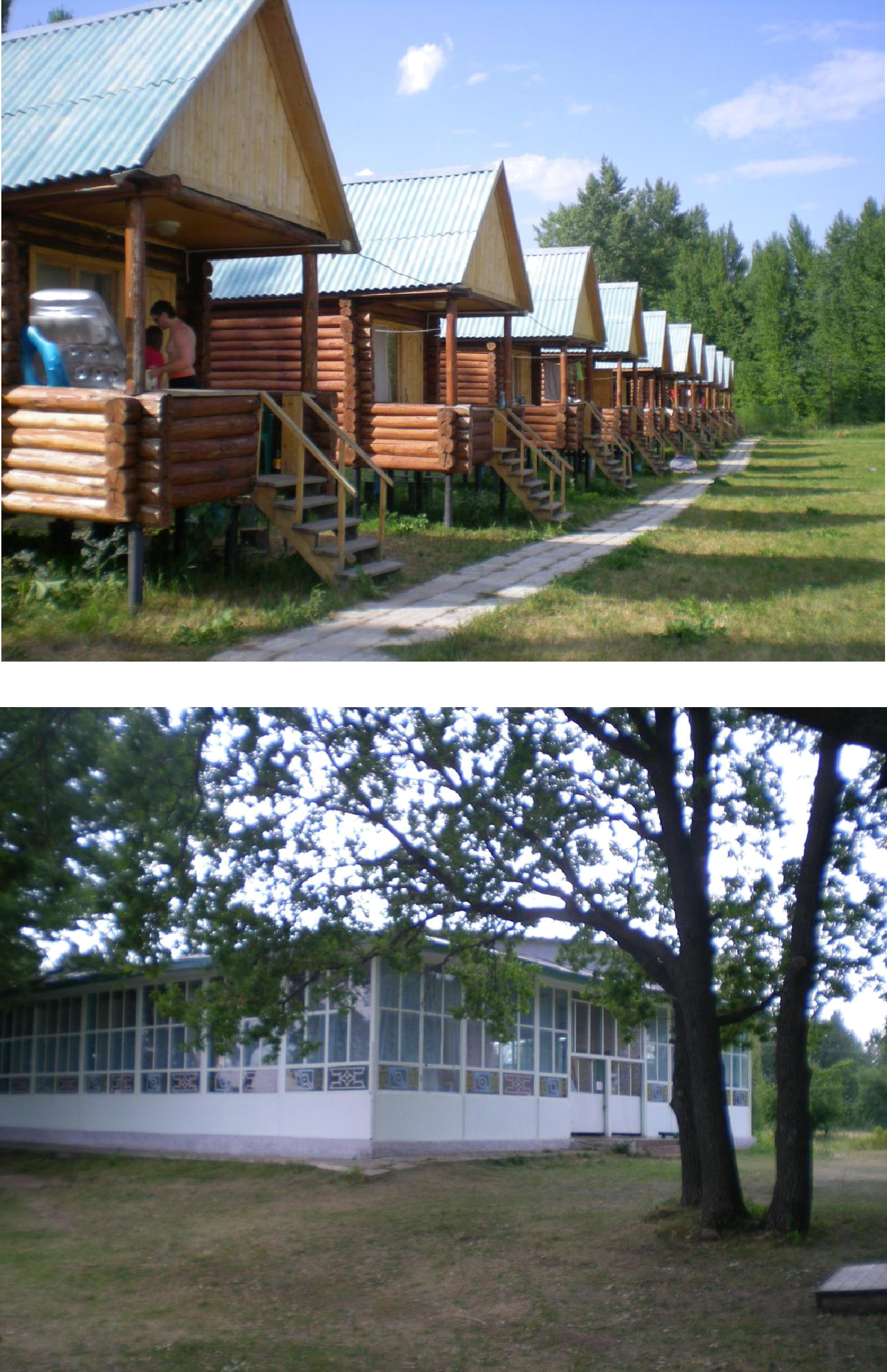 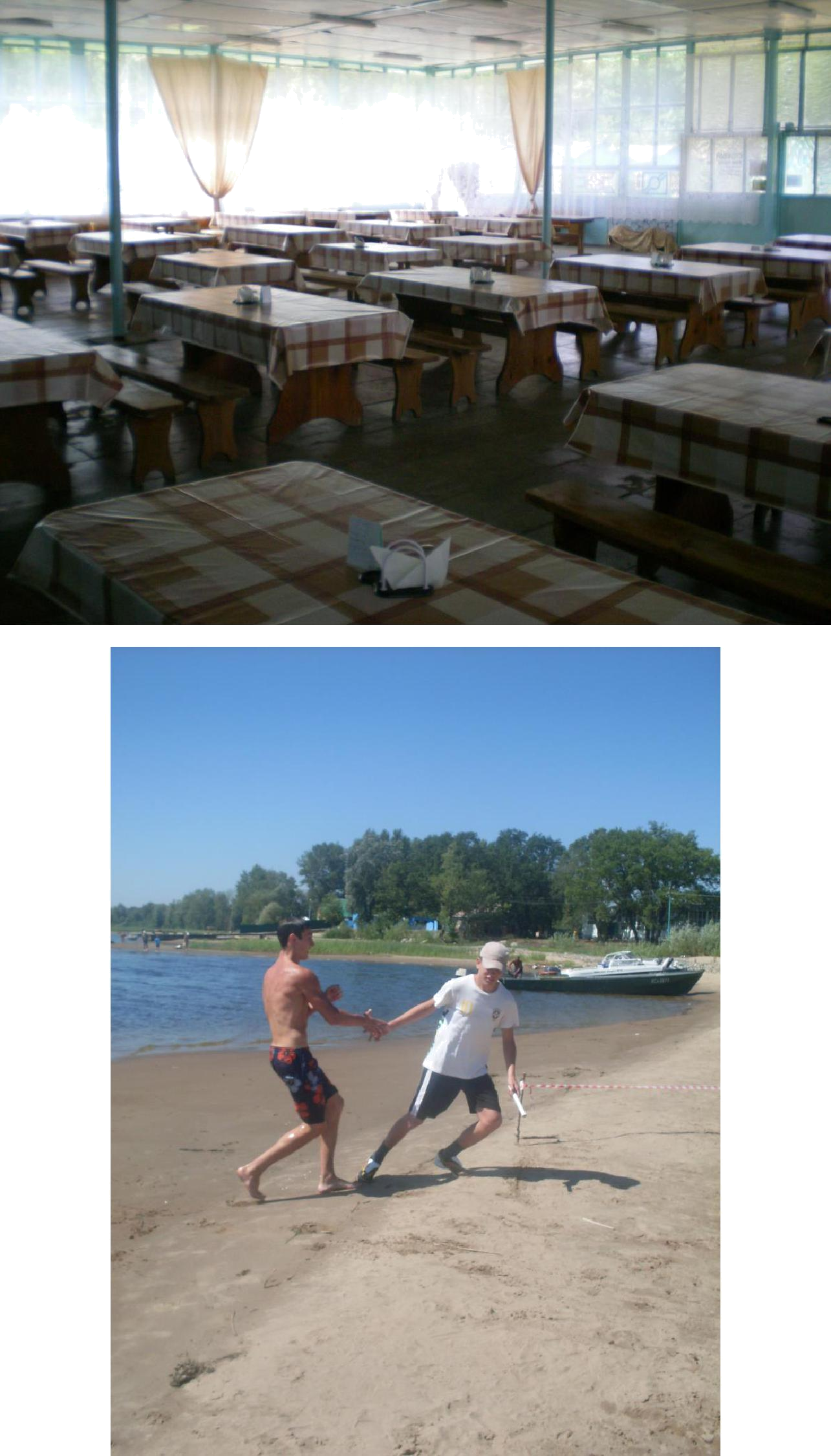 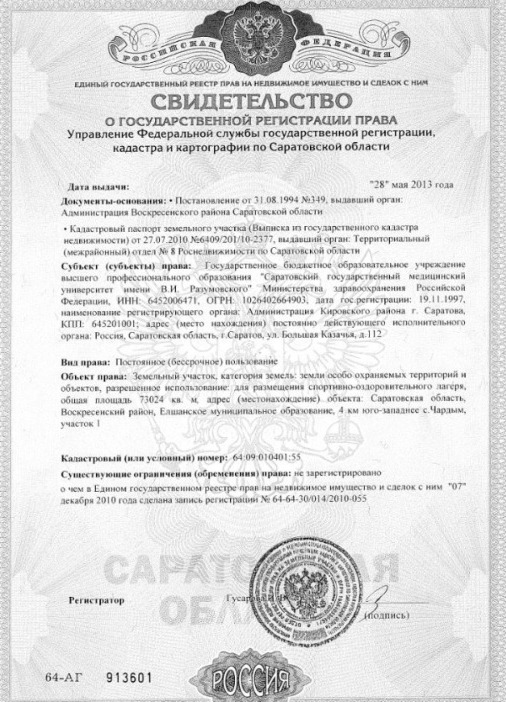 